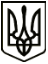 МЕНСЬКА МІСЬКА РАДАВИКОНАВЧИЙ КОМІТЕТПРОЄКТ РІШЕННЯ21 червня 2022 року	м. Мена	№ _____Про тарифи на послуги зцентралізованого водо-постачання та централізованоговодовідведенняВраховуючи подані ТОВ “Менський комунальник” розрахунки щодо коригування тарифів на централізоване водопостачання та централізоване водовідведення на території міста Мена, з метою врегулювання проблемних питань у сфері надання послуг з централізованого водопостачання та централізованого водовідведення на території міста Мена, керуючись пунктом 1 постанови Кабінету Міністрів України від 29 квітня 2022 р. № 502 «Деякі питання регулювання діяльності у сфері комунальних послуг у зв’язку із введенням в Україні воєнного стану», Порядком формування тарифів на централізоване водопостачання та централізоване водовідведення, затвердженим постановою КМУ від 01 червня 2011 року №  869 (в редакції постанови КМУ від 3 квітня 2019 року № 291), ст. 28, ч.6 ст. 59 Закону України «Про місцеве самоврядування в Україні», ст. 4 Закону України «Про житлово-комунальні послуги», виконавчий комітет Менської міської ради ВИРІШИВ:Схвалити проєкт Меморандуму про взаєморозуміння щодо врегулювання проблемних питань у сфері надання послуг з централізованого водопостачання та централізованого водовідведення на території міста Мена на період дії воєнного стану, а саме до 25 серпня 2022 року  з можливим продовженням строку в разі продовження  воєнного стану (додається).Доручити міському голові Г.А. Примакову підписати Меморандум про взаєморозуміння щодо врегулювання проблемних питань у сфері надання послуг з централізованого водопостачання та централізованого водовідведення на території міста Мена ( далі Меморандум) .У зв’язку з підписанням Меморандуму, питання коригування тарифів на послуги з централізованого водопостачання та централізованого водовідведення для населення, бюджетних установ та інших споживачів на території міста Мена, які надає ТОВ «Менський комунальник», розглянути  після припинення воєнного стану в Україні (25 серпня 2022 року та закінчення дії Меморандуму, а в разі продовження воєнного стану та продовження дії Меморандуму - після закінчення дії Меморандуму)  та в разі повторного звернення товариства з відповідними розрахунками.Контроль за виконанням рішення покласти на першого заступника міського голови Неберу О.Л.Міський голова	Геннадій  ПРИМАКОВ